В браузере в адресной строке вводим 192.168.0.1Логин: adminПароль: adminПоявляется страница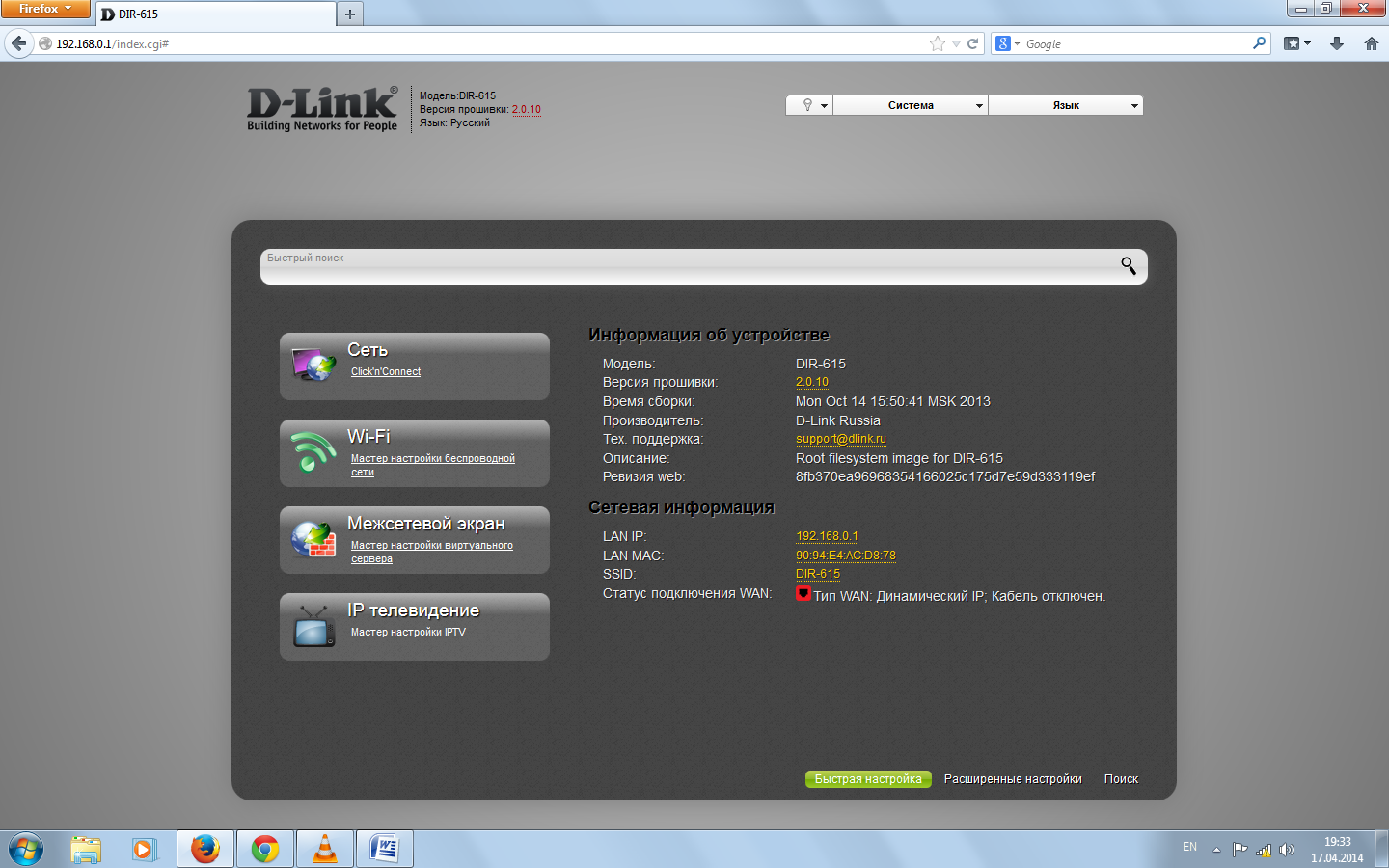 Выбираем вкладку «Сеть»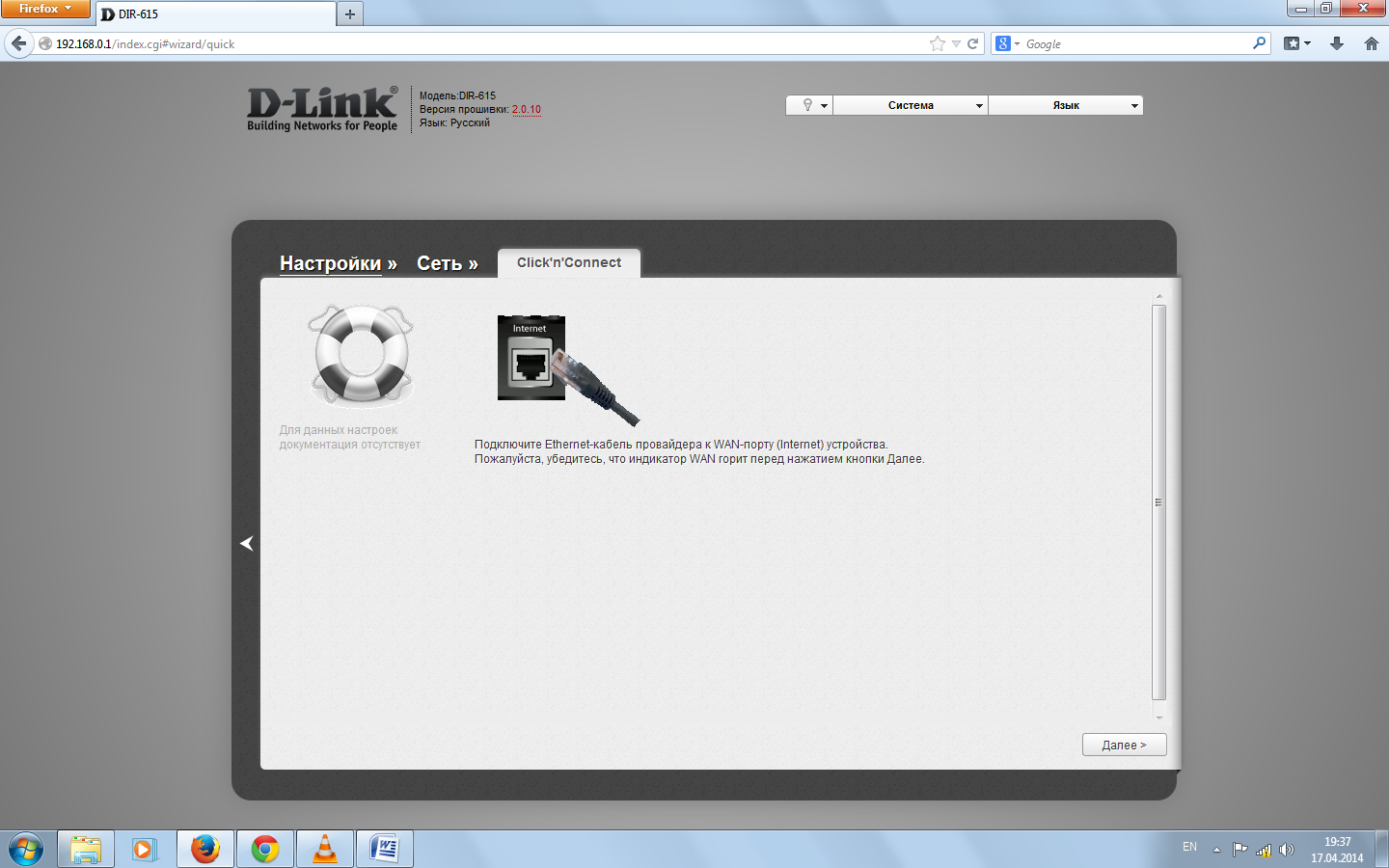 Нажимаем «Далее»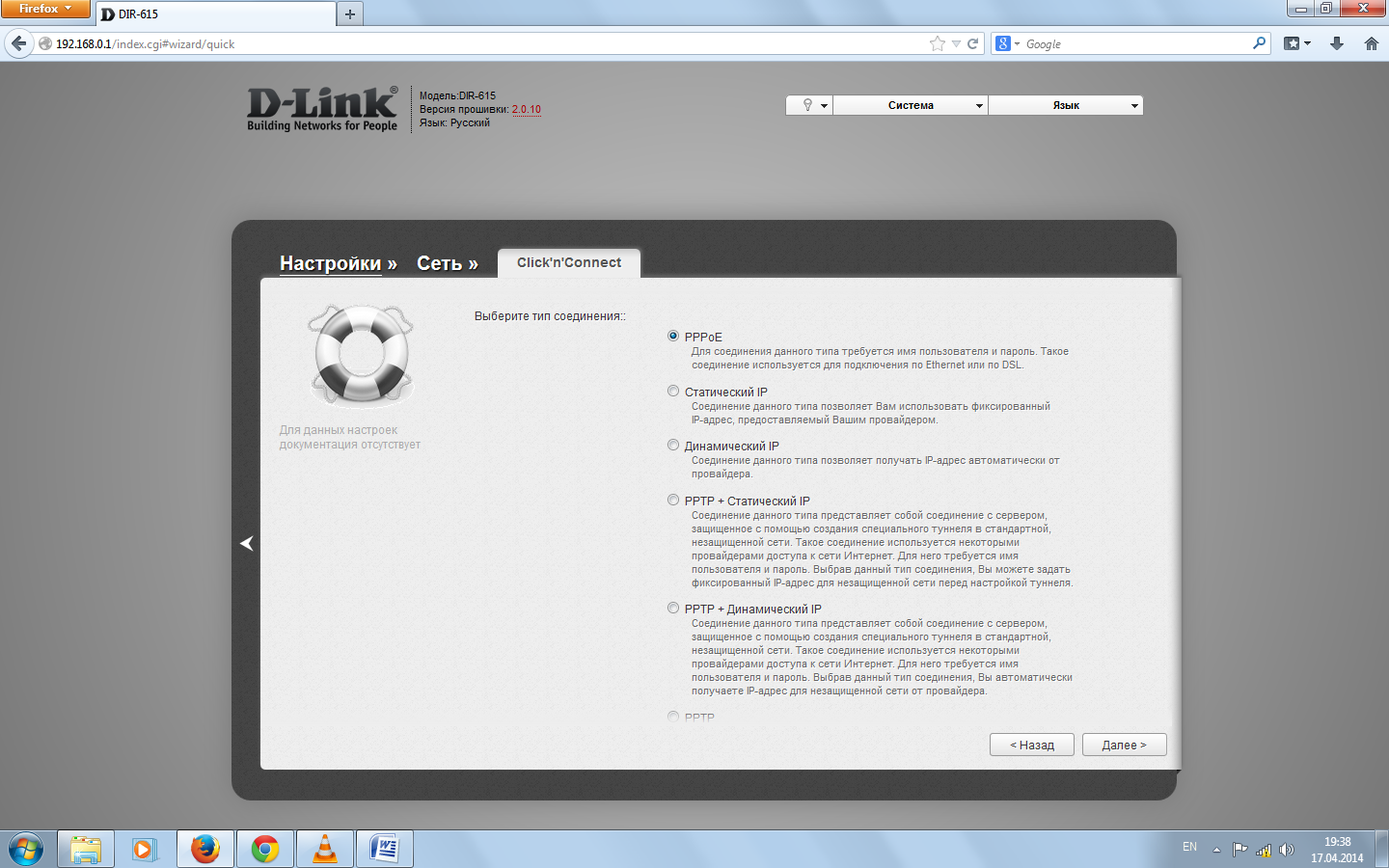 Выбираем РРТР + Динамический IP, нажимаем «Далее»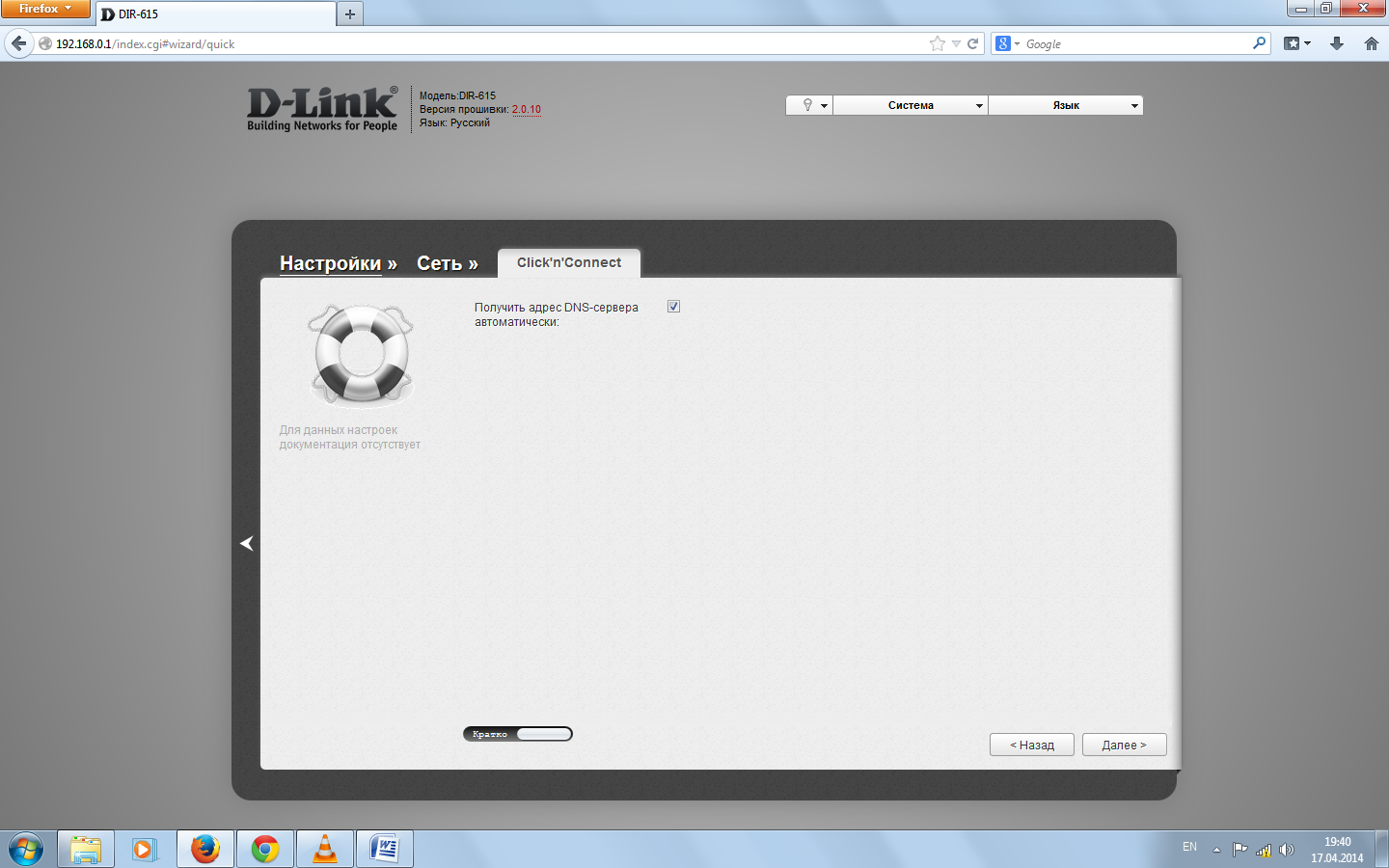 Оставляем все как есть «Далее»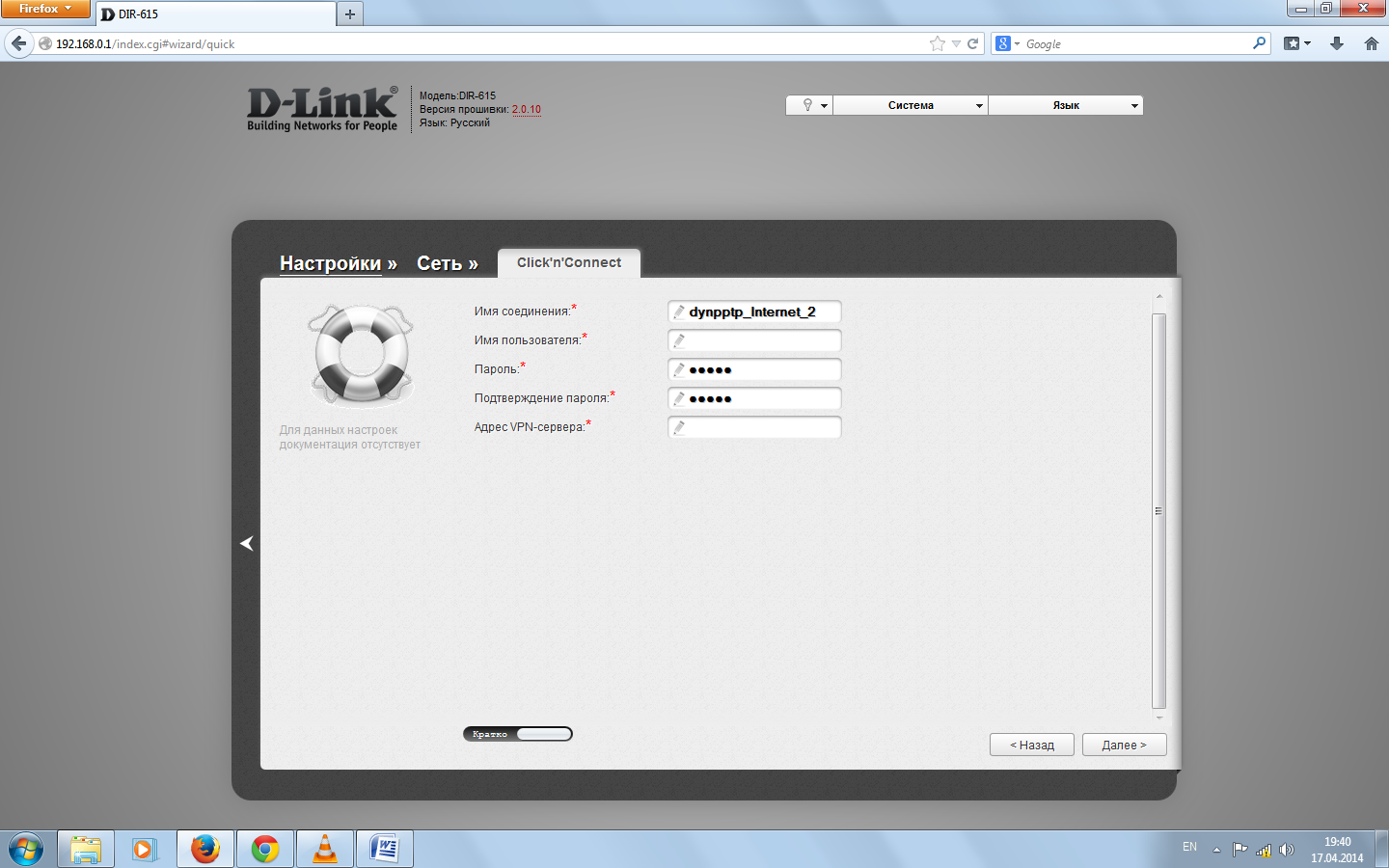 Поле «Имя пользователя» вводим логин из карты регистрацииПоле «Пароль» и «Подтверждение пароля» пароль из строки «Учетный период» из карты регистрации«Адрес VPN-сервера» вводим 192.168.100.100Нажимаем «Далее»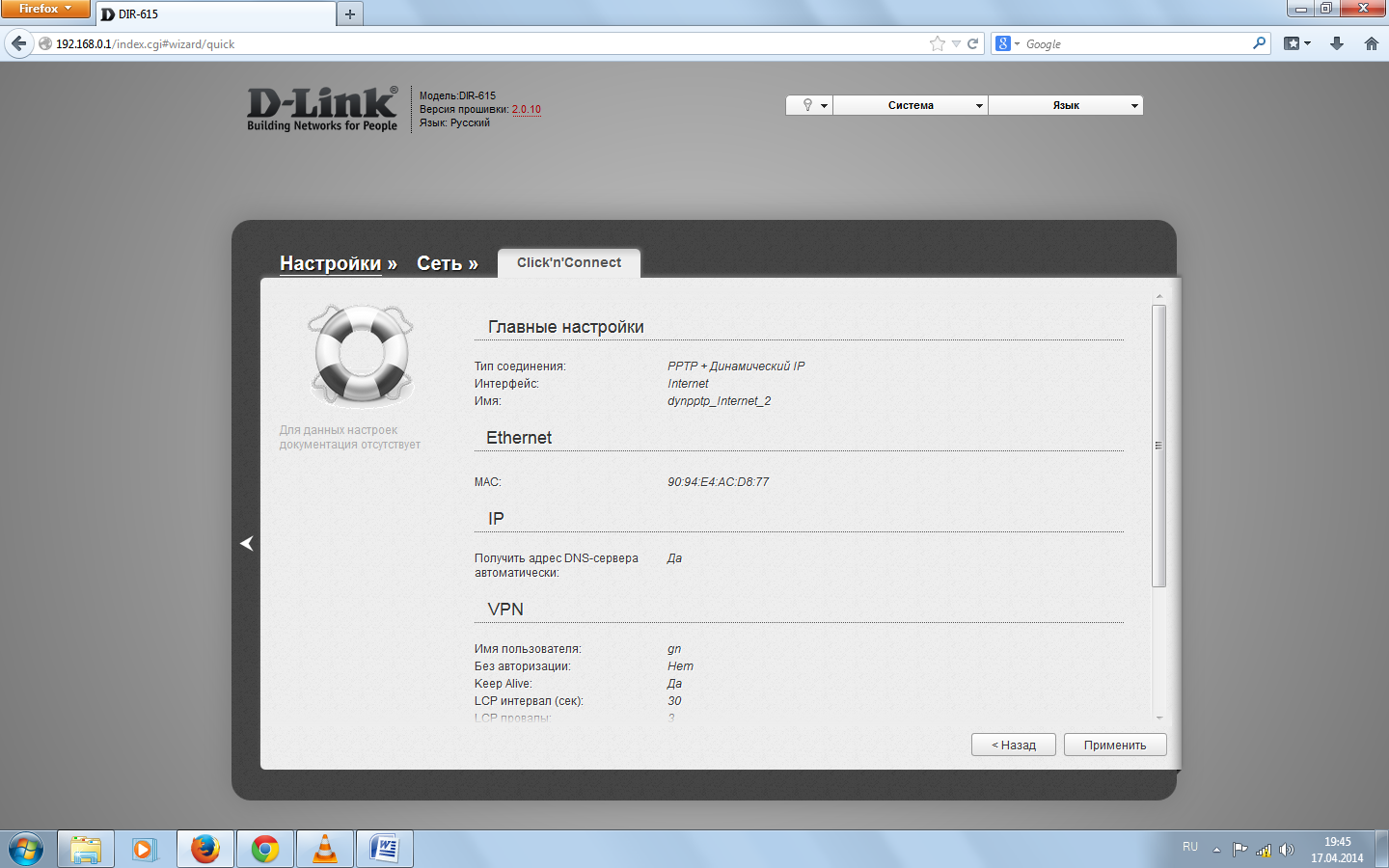 Нажимаем «Применить»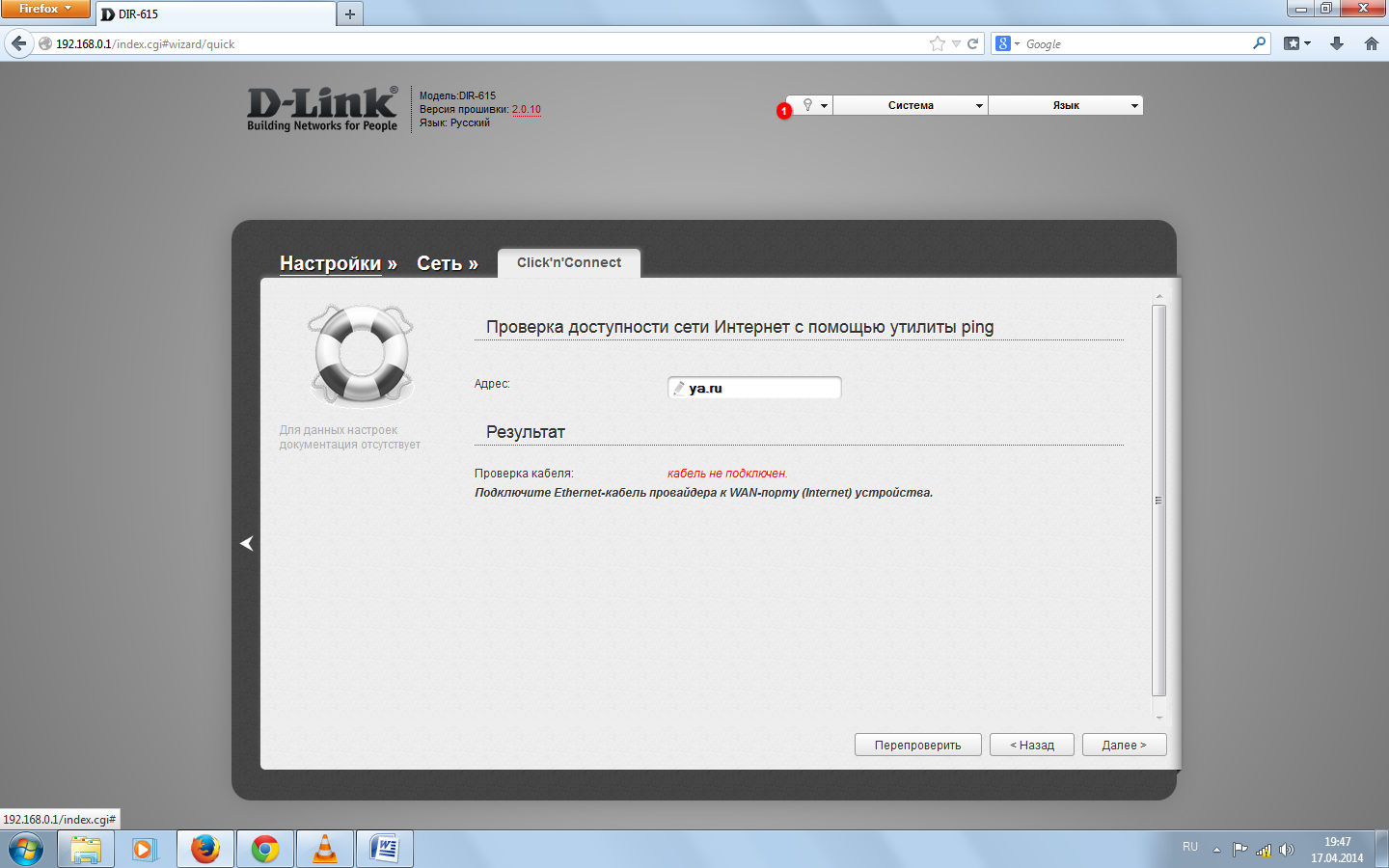 Проверяем доступность сети и нажимаем «Далее»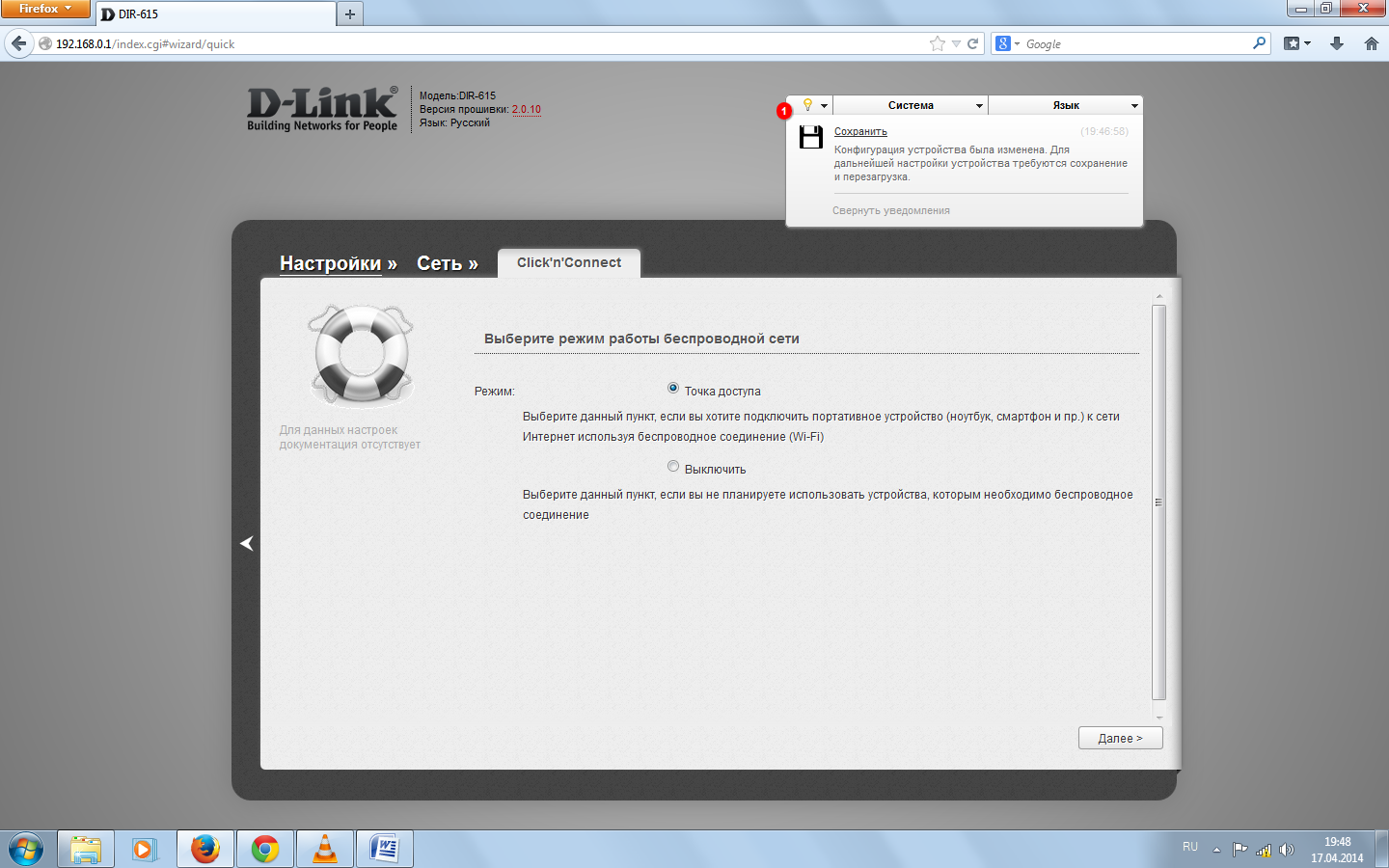 Наверху нажимаем «Сохранить»Выбираем режим «Точка доступа» и нажимаем «Далее»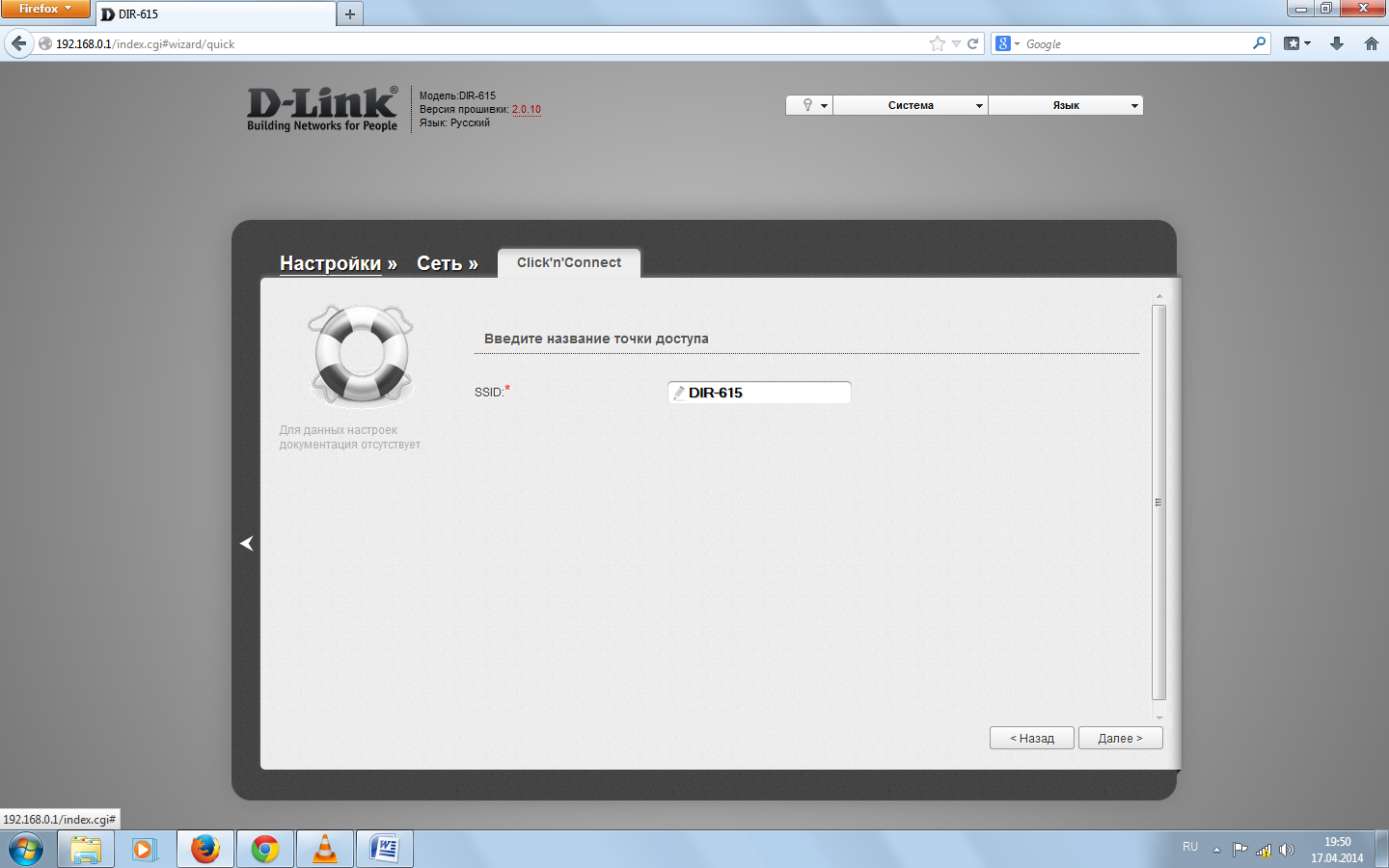 Пишем название сети например «Дом» и нажимаем «Далее»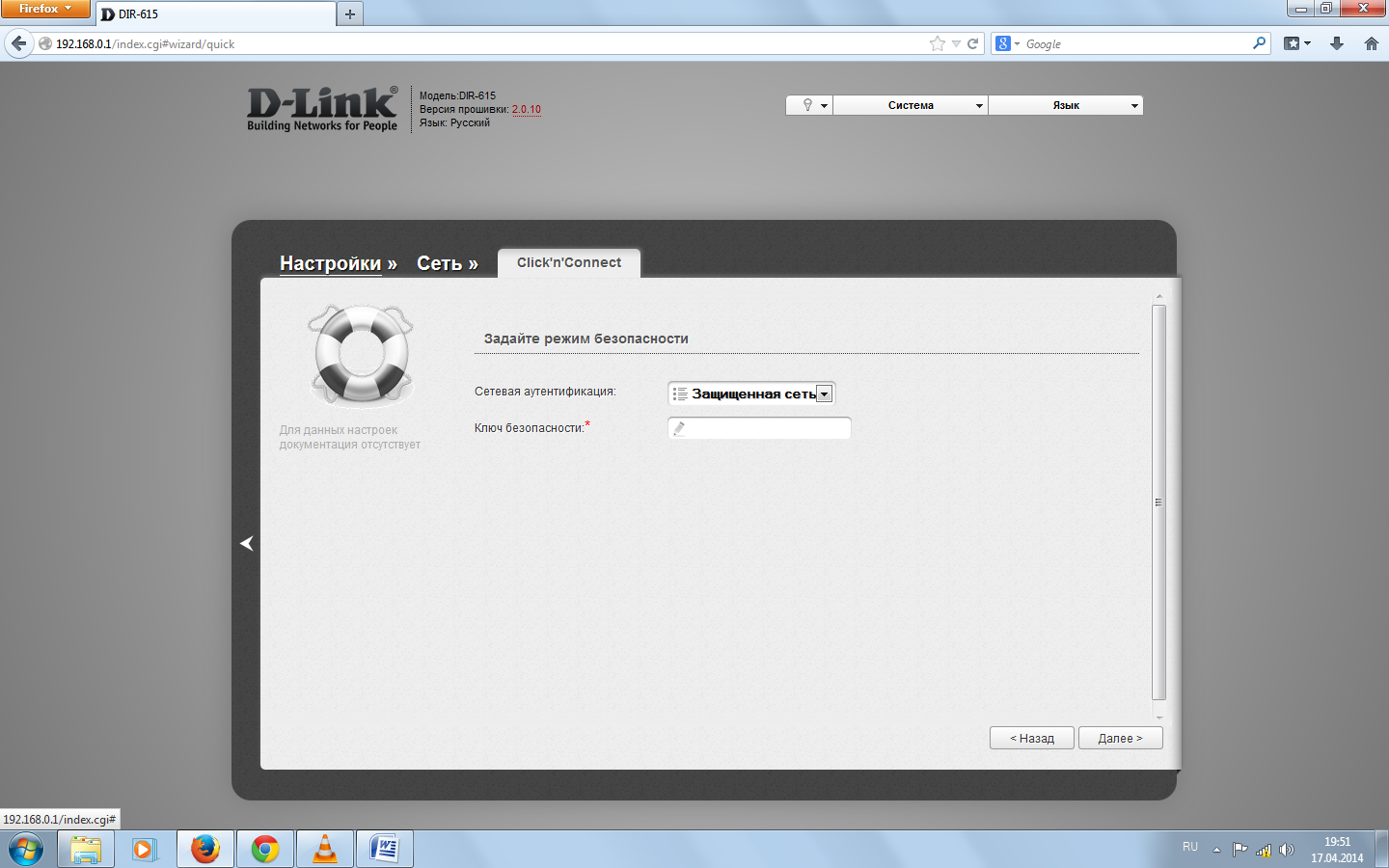 Выбираем «Защищенная сеть» и вводим ключ безопасности. Данный ключ нужно будет ввести в устройстве которое будет подключаться к роутеру по сети Wi-Fi. Нажимаем «Далее»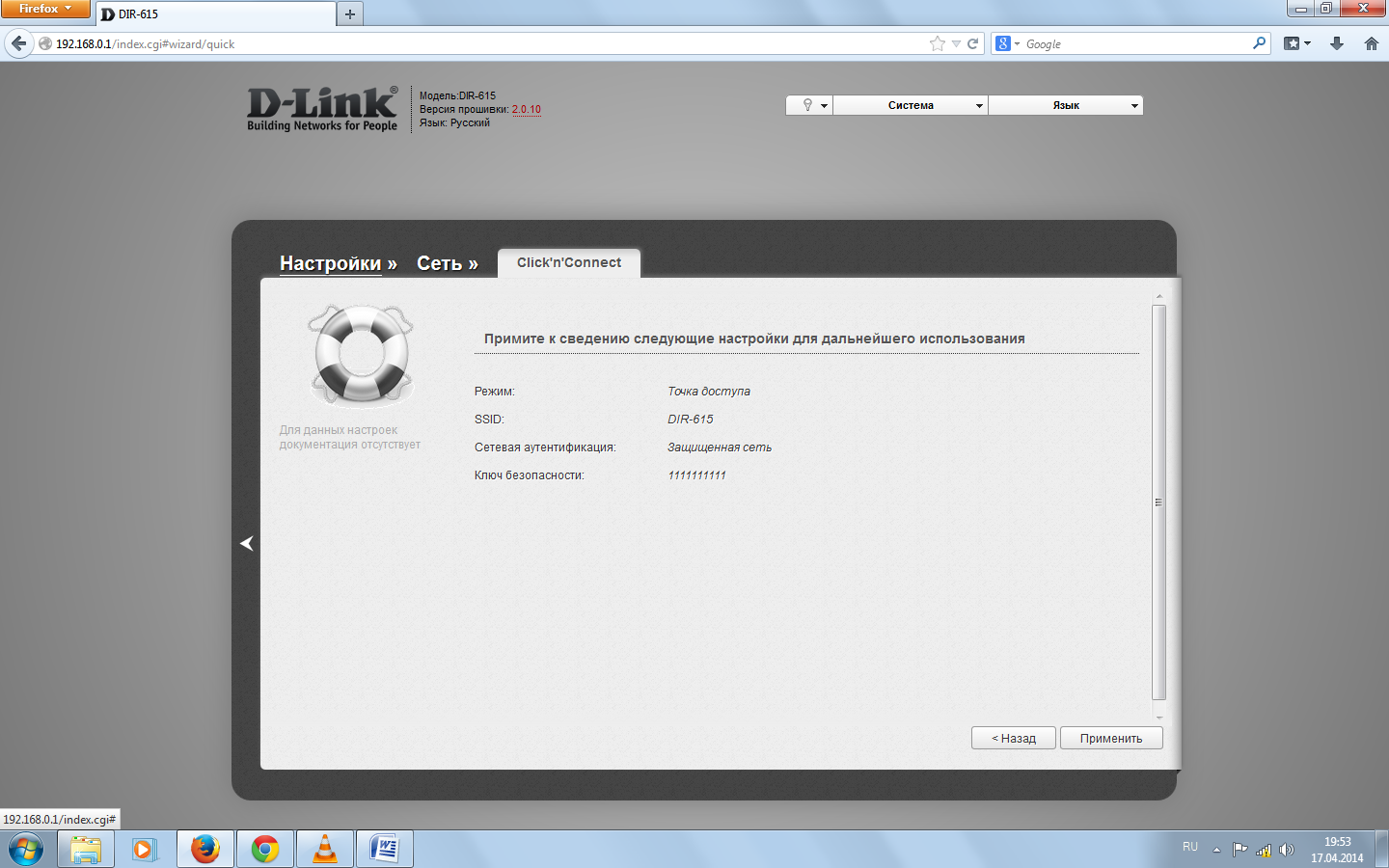 Нажимаем «Применить»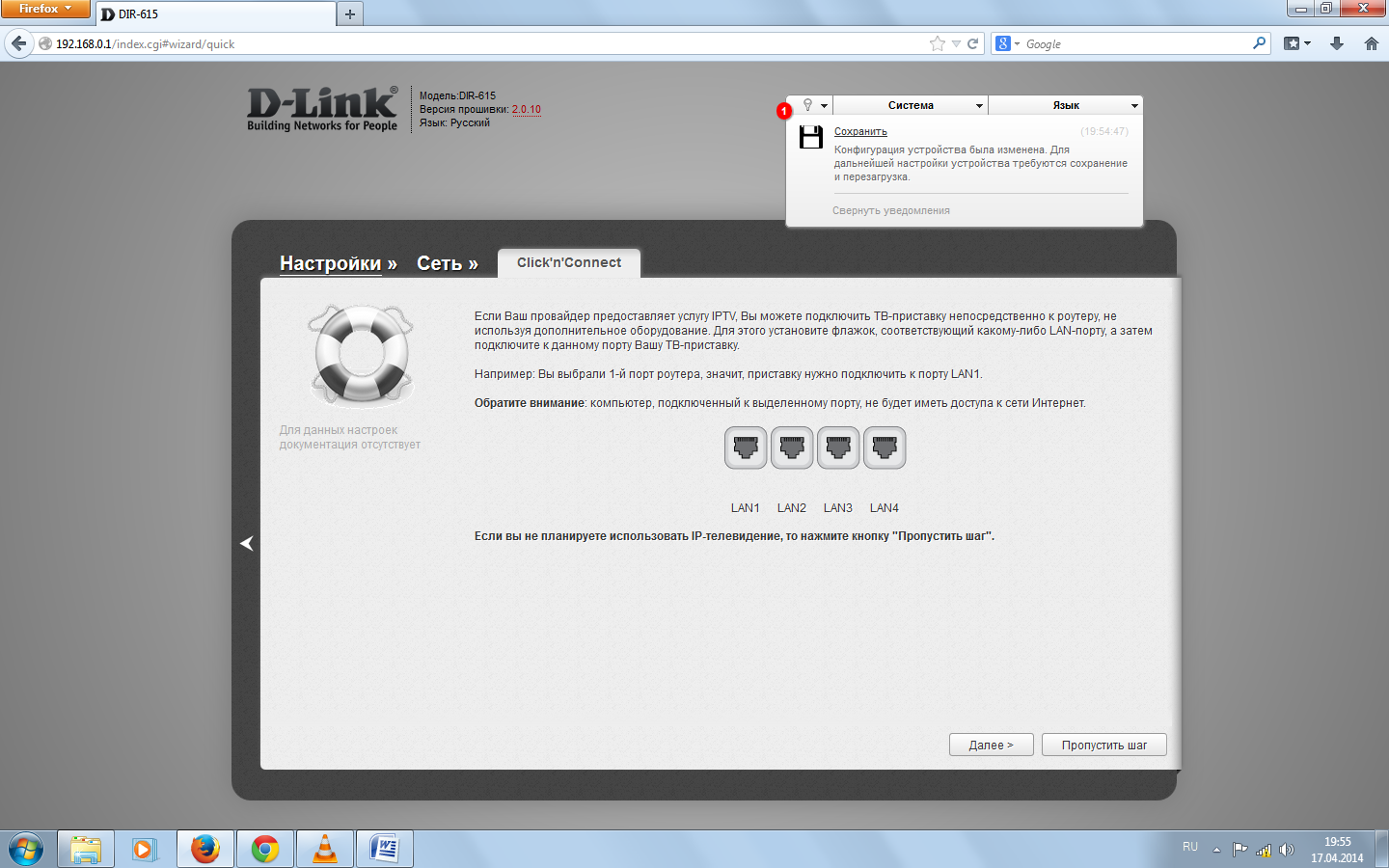 Наверху нажимаем «Сохранить», внизу «Пропустить шаг»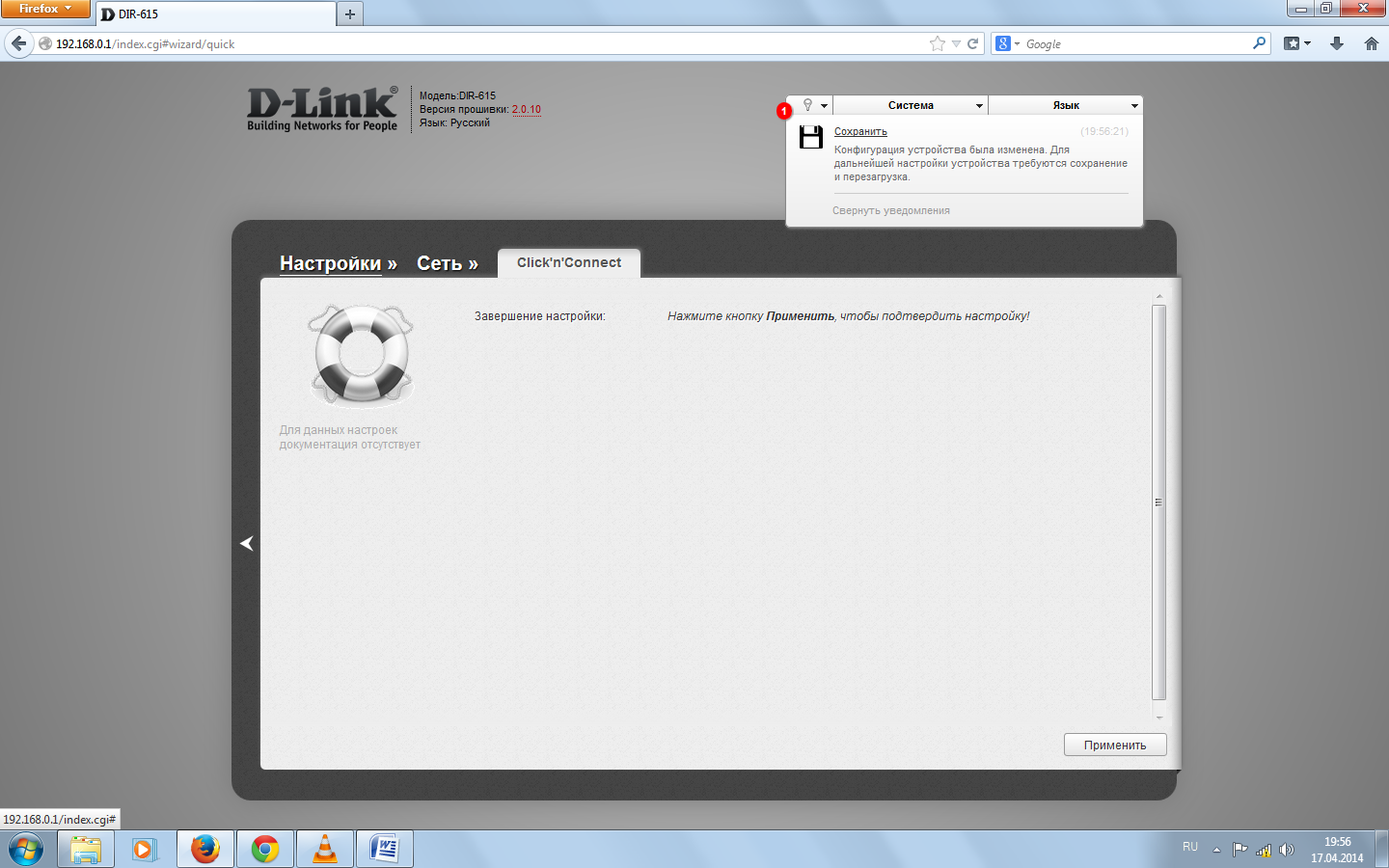 Снова нажимаем «Сохранить» и «Применить»Ваш роутер настроен.